KŠŠ IŠČE NOVE OPERATERJENaša dokaj prenovljena ekipa išče nove, zagnane, nadobudne in mlajše aktiviste, ki bodo s svojimi idejami in delovanjem še nadgradili trenutno delovanje kluba.Koga iščemo?V prvi vrsti želimo okrepiti ekipo pisarne, zato iščemo NOVE OPERATERJE. Delo operaterja je odlična priložnost za vključitev v organizacijsko ekipo KŠŠ, saj poleg spoznavanja in urejanja pisarne vključuje tudi izvedbo lastnih projektov. Ti lahko zajemajo področja izobraževanja, dobrodelnosti, športa, sprostitve, zabave, praktično česar koli. Minimalen obseg dela zajema približno enkrat tedensko delo v pisarni v popoldanskem času med 16. in 19. uro. Poleg dela v pisarni je obvezna redna organizacija dogodkov po lastni izbiri. Delo v pisarni je plačano preko študentske napotnice. Urna postavka znaša malo več od minimalne. Za delo v pisarni so primerna tako dekleta kot fanti, tako dijaki/nje kot študenti/ke.Katere so želene kompetence?Menimo, da je za delo na klubu najpomembnejša samoiniciativnost, odgovornost in želja po lastnem doprinosu k študentskem organiziranju, oziroma k mladinskemu dogajanju v Škofji Loki. To zahteva vestnost, dobre komunikacijske sposobnosti in iskanje novih idej. Od operaterjev zahtevamo določeno stopnjo zrelosti in odgovornosti, kakovostno delo na klubu pa pomeni tudi občasno delo v prostem času (mesečne seje, čistilne akcije, pomoč na dogodkih itd.). Vse dodatne veščine so seveda zelo zaželene, niso pa pogoj, saj verjamemo, da se z zagnanostjo vsakdo lahko izkaže kot zelo pomemben član ekipe.Kako se prijaviti na položaj operaterja?Prijave bomo sprejemali na mail pisarna@kss.si od ponedeljka 4. aprila do petka 22. aprila 2022.Mail naj bo naslovljen s 'Prijava – operater KŠŠ'.Prijava naj vključuje sledeče:• kratek življenjepis (pol strani/stran),• veščine, za katere misliš, da ti bodo med delovanjem na klubu koristile,• ideje za nadgradnjo delovanja kluba,• ideje za nove dogodke (iz katerega koli področja),• razloge, zakaj bi se pridružil KŠŠ ekipi,• konstruktivna kritika trenutnega delovanja kluba.Po pregledu prijav, bomo z najboljšimi kandidati opravili še dodaten razgovor, na podlagi katerega bomo izbrali nove člane. Odprtih je več mest za nove operaterje, zato le pogumno. Želimo si, da bi bile prijave čim bolj pestre glede na spol in starost.Ekipca KŠŠ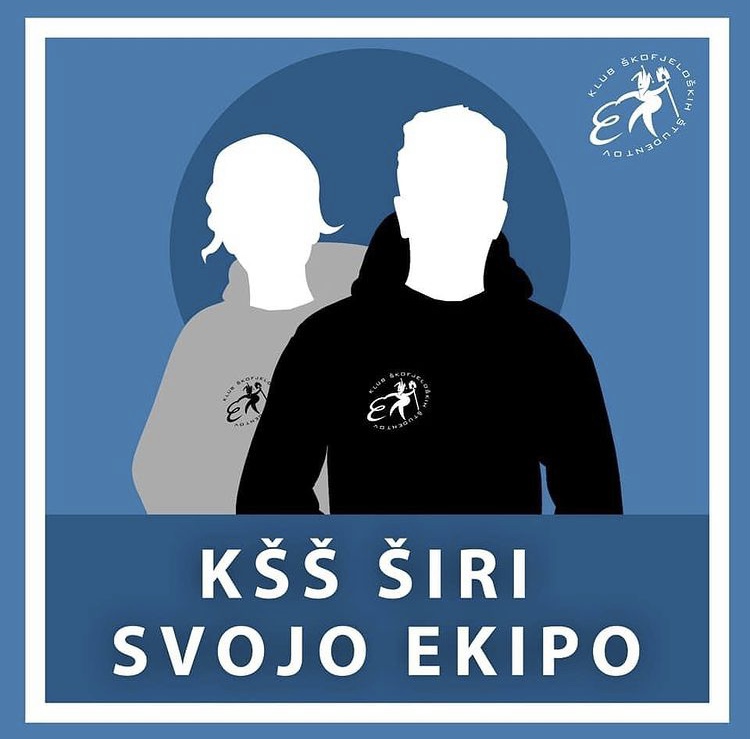 